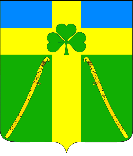 АДМИНИСТРАЦИЯ ВОЗДВИЖЕНСКОГО СЕЛЬСКОГО ПОСЕЛЕНИЯКУРГАНИНСКОГО РАЙОНАПОСТАНОВЛЕНИЕот 01.06.2021                                                                                                           № 65станица Воздвиженская   О введении режима повышенной готовности на территорииВоздвиженского сельского поселения            Во исполнение постановления администрации муниципального образования Курганинский район  от 01 июня 2021 года № 595 «О введении режима повышенной готовности на территории муниципального образования Курганинский район»,   в  связи  с    неблагоприятными погодными условиями п о с т а н о в л я ю:            1. Ввести с 18-00 1 июня 2021 г. режим повышенной готовности на территории Воздвиженского сельского поселения.            2. Заместителю главы Воздвиженского сельского поселения                             Половодовой:            1) принять меры по обеспечению безопасности жизни и здоровья людей, предупреждению развития возможных чрезвычайных ситуаций;	  2) провести проверку специальной техники, задействованной для ликвидации возможных стихийных явлений;            3) обеспечить контроль за уровнем воды в реке Лаба и обеспечить экстренное принятие мер в случае паводковых явлений.            3. Предложить муниципальному казенному предприятию «Прометей» (Соловьеву), закрытому акционерному обществу «Воздвиженское» (Очкаласова), обществу с ограниченной ответственностью агрофирме «Воздвиженская» (Ткаченко): привести в повышенную готовность и усилить все аварийные и ремонтно-восстановительные подразделения, немедленно реагировать на все поступающие сообщения об авариях и нарушениях нормального функционирования систем. Организовать круглосуточное дежурство руководящего состава.                    4. Контроль за выполнением настоящего постановления оставляю                      за собой.            5. Постановление вступает в силу со дня его подписания.Исполняющий обязанностиглавы Воздвиженского сельского поселения                                                                               А.С. Скисова